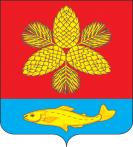 Муниципальное казенное учреждение «Управление образованием»Шкотовского муниципального района Приморского краяП Р И К А З 27.01.2020						                                           № 17_О закреплении территорий Шкотовскогомуниципального района за муниципальными бюджетными образовательными организациями  в 2020 – 2021 учебном году.В целях соблюдения конституционных прав граждан на получение общедоступного и бесплатного общего образования, обеспечения территориальной доступности образовательных организаций Шкотовского муниципального района для граждан, проживающих на территории Шкотовского муниципального района, имеющих право на получение дошкольного, начального общего, основного общего и среднего общего образования соответствующего уровня, в соответствии с приказом Министерства образования и науки РФ от 22.01.2014 года № 32 «Об утверждении Порядка приема граждан на обучение по образовательным программам начального общего, основного общего и среднего общего образования», приказом МКУ «Управление образованием» ШМР от 20.06.2016 года № 131 «Порядок комплектования дошкольных образовательных учреждений Шкотовского муниципального района»ПРИКАЗЫВАЮ:1. Утвердить закрепление территорий проживания граждан за муниципальными бюджетными образовательными организациями Шкотовского муниципального района (далее – закрепленная территория) в соответствии с приложениями 1 и 2 к настоящему приказу.2. Руководителям муниципальных бюджетных образовательных организаций Шкотовского муниципального района:2.1. обеспечить прием всех граждан, которые проживают на закрепленных территориях (приложение 1, 2) и имеют право на получение дошкольного, начального общего, основного общего и среднего общего образования в соответствующей муниципальной бюджетной образовательной организации;2.2. при приеме граждан в общеобразовательное учреждение руководствоваться правилами приема, разработанными учреждениями в соответствии с Порядком приема граждан в общеобразовательные учреждения, утвержденным приказом Министерства образования и науки РФ от 22.01.2014 года № 32 (в редакции от 17.01.2019 г.);2.3. при приеме граждан в дошкольное образовательное учреждение руководствоваться Постановлением администрации Шкотовского муниципального района от 21.11.2016 г. № 402 «Об утверждении комплектования дошкольных образовательных учреждений Шкотовского муниципального района»;2.4. в срок до 10.03.2020 года обеспечить информирование жителей о закрепленных территориях за образовательными организациями, в том числе путем размещения настоящего приказа на информационном стенде, в сети Интернет на официальном сайте образовательного учреждения.3. Признать утратившим силу приказ МКУ "Управление образованием" ШМР от 23.01.2019 года № 17 «О закреплении территорий Шкотовского муниципального района за муниципальными бюджетными общеобразовательными учреждениями в 2019 – 2020 учебном году».	5 Контроль за исполнением данного приказа возложить на заместителя директора МКУ "Управление образованием" ШМР Г.Н. Танееву.Директор										И.Ю.ТарасенкоПриложение 1 к приказу МКУ "Управление образованием" ШМР  от 27.01.2020 года № 17Сведения о закреплении территории Шкотовского муниципального районаза образовательными учреждениямиПриложение 2 к приказу МКУ "Управление образованием" ШМР  от 27.01.2020 года № 17Сведения о закреплении территории Шкотовского муниципального районаза дошкольными образовательными учреждениями№ п/пНаименование муниципального бюджетного общеобразовательного учрежденияНаименование закрепленной территории по приему граждан в общеобразовательные учрежденияНаименование закрепленной территории по приему граждан в общеобразовательные учрежденияНаименование закрепленной территории по приему граждан в общеобразовательные учреждения№ п/пНаименование муниципального бюджетного общеобразовательного учрежденияначальное общее образованиеосновное общее образованиесреднее (полное) образованиеМБОУ «СОШ № 1 пгт Шкотово»пгт Шкотово, с. Стеклянухапгт Шкотово, с. Стеклянухапгт Шкотово, с. СтеклянухаМБОУ «СОШ № 13 с. Многоудобное»с. Многоудобное, в/ч 11053, д. Соколикис. Многоудобное, в/ч 11053, д. Соколикис. Многоудобное, в/ч 11053, д. СоколикиМБОУ «СОШ № 14 пос. Подъяпольское»п. Подъяпольское, пос. Мысовоеп. Подъяпольское, пос. Мысовоеп. Подъяпольское, пос. МысовоеМБОУ «СОШ № 15 пос. Штыково»пос. Штыковопос. Штыковопос. ШтыковоМБОУ «СОШ № 25 с. Романовка»с. Романовка, с. Речица, с. Царевка, ДЭУ (гарнизон)с. Романовка, с. Речица, с. Царевка, ДЭУ (гарнизон)с. Романовка, с. Речица, с. Царевка, ДЭУ (гарнизон)МБОУ «СОШ № 26 пос. Новонежино»пос. Новонежино, д. Рождественкапос. Новонежино, д. Рождественкапос. Новонежино, д. РождественкаМБОУ «СОШ № 27 пгт Смоляниново»пгт Смоляниново, з/совхоз, гарнизон, Тылпгт Смоляниново, з/совхоз, гарнизон, Тылпгт Смоляниново, з/совхоз, гарнизон, ТылМБОУ «СОШ №28 с. Анисимовка»с. Анисимовка, д. Лукьяновкас. Анисимовка, д. Лукьяновкас. Анисимовка, д. ЛукьяновкаМБОУ «СОШ № 29 с. Центральное»с. Центральное, с. Новороссия, Новороссия (гарнизон), с. Новая Москвас. Центральное, с. Новороссия, Новороссия (гарнизон), с. Новая Москвас. Центральное, с. Новороссия, Новороссия (гарнизон), с. Новая Москва№ п/пНаименование муниципального бюджетного дошкольного образовательного учрежденияНаименование закрепленной территории по приему граждан в дошкольное образовательное учреждение1МБДОУ № 1 «Радуга» пгт Шкотовопгт Шкотово2МБДОУ № 4 «Березка» пос. Новонежинопос. Новонежино, д. Рождественка3МБДОУ № 12 «Теремок» пос. Новонежинопос. Новонежино, д. Рождественка4МБДОУ № 7 «Ягодка» пгт Смоляниновопгт Смоляниново, з/совхоз, Тыл5МБДОУ № 8 «Сказка» пгт Смоляниновопгт Смоляниново, з/совхоз, Тыл6МБДОУ № 15 «Тигренок» с. Романовка	с. Романовка, с. Речица, с. Царевка, ДЭУ  (гарнизон)7МБДОУ № 26 «Солнышко» с. Романовка	с. Романовка, с. Речица, с. Царевка, ДЭУ  (гарнизон)8МБДОУ № 37 «Дюймовочка»  с. Многоудобноес. Многоудобное, в/ч 11053, д. Соколики9МБДОУ № 40 «Маячок» п. Подъяпольскоеп. Подъяпольское, пос. Мысовое10МБДОУ № 47 «Рябинушка» п. Штыковопос. Штыково11Дошкольная группа МБОУ «СОШ № 28 с. Анисимовка»с. Анисимовка, д. Лукьяновка 12Дошкольная группа МБОУ «СОШ № 29 с. Центральное»с. Центральное, с. Новороссия, Новороссия (гарнизон), с. Новая Москва, с.Стеклянуха